SPONSOR REGISTRATION FORM Please fax this form to AdMeTech Foundation at (617) 507-2439 or email contact@admetechfoundation.org NAME OF COMPANY (IF APPLICABLE): 	_____________________________________________REPRESENTATIVE/INDIVIDUAL		_____________________________________________Full Name: 				________________________________________Title: 					________________________________________E-mail: 				________________________________________Phone number: 			________________________________________Address: 				________________________________________LEVEL OF SPONSORSHIP (See attached details): PLEASE REPLACE WITH THE AUC BROCHURE INFORMATION RE: CORRECT NAME AND $ OF SPONSORSHIP LEVELSSilver: $5,000	 ___   Bronze: $2,500  ___    Copper: $1,500  ___   Pewter: $500  ___  Exhibitor: $2,500 ___METHOD OF PAYMENTI. Check ____Please mail check payable to AdMeTech Foundation to:AdMeTech Foundation, One Boston Place, Suite 2600, Boston, MA 02108II. Credit Card ____ Name on credit card: ________________		Amount to be charged: $__________ Credit Card Number: ______________________________ 		Exp. Date: __________ 	 Approval of use via this signature: ___________________________________	III. Wire Transfer or ACH____		Formal Name: Corporation for Advancement of Medical Technologies (DBA AdMeTech Foundation) 		Routing Number (Bank of America:			For Wire___ 026009593			For ACH___ 052001633)		Bank account____ 003916329827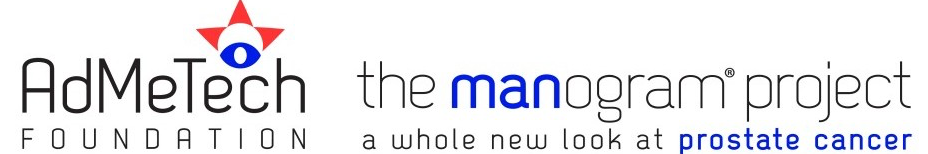 Prostate Cancer Awareness Day at the Atlantic Union CollegeProstate Cancer Awareness Day at the Atlantic Union CollegeProstate Cancer Awareness Day at the Atlantic Union College